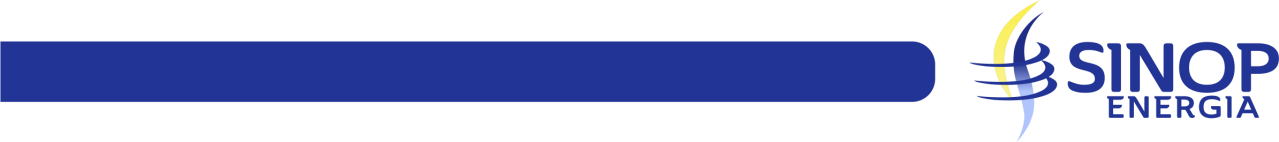 FORMULÁRIO DE AGENDAMENTO
VISITAÇÃO NA USINA HIDRELÉTRICA (UHE) SINOPOlá =)Ficamos felizes em seu interesse para conhecer o nosso empreendimento! 
Preparamos tudo com muito empenho e carinho. Para que você possa ter uma boa experiência enquanto estiver em nossa compahia precisamos entender que tipo de visitante você e qual tipo de visita você ou o seu grupo se enquadra.(   ) Visita Técnica (alunos de cursos técnicos, graduação e pós-graduação);(   ) Visita não técnica (alunos de ensino médio a partir de 15 anos);(   ) Visita não técnica (demais grupos, como visitantes individuais e turistas).✅ Se for o caso de ser uma visita técnica, qual é a sua instituição de ensino e que curso irá nos visitar?

_________________________________________________________________________Muito bom! Agora que já sabemos qual é o seu perfil de visitante. Responde para mim:
Qual a razão da sua visita:Show de bola, hein! Bacana.
E quantas pessoas irão participar? ______________________Deixe abaixo as suas informações de contato – nome, telefone e endereço de email.Agradecemos o contato e suas informações, nos vemos na UHE Sinop! 😃Av. dos Flamboyants, n° 684 - Jardim Botânico - CEP: 78556-024 - Sinop-MT Fone: + 55 (66) 3520-9500 / 0800 652 5009